Объявляются выборы на должность заведующих кафедрами(приказ № 156 от 12.04.2018):На основании Положения о порядке замещения должностей педагогических работников, относящихся к профессорско-преподавательскому составу» (Приказ Министерства образования и науки РФ от 23 июля 2015 года № 749), Положения о выборах заведующего кафедрой КОГОАУ ДПО «ИРО Кировской области», приказа ректора КОГОАУ ДПО «ИРО Кировской области» (№ 156 от 12.04.2018 года) размещается список заведующих кафедрами, у которых заканчивается срок окончания трудовых договоров 30.06.2018 г. с КОГОАУ ДПО «ИРО Кировской области» и объявление о проведении выборов в июне 2018 года.Кировское областное государственное автономное учреждение дополнительного профессионального образования «Институт развития образования Кировской области» (КОГОАУ ДПО «ИРО Кировской области») объявляет выборы на замещение должностей:- заведующего кафедрой управления в образовании;- заведующего кафедрой профессионального и технологического образования.Список заведующих кафедрами, у которых заканчиваются сроки трудовых договоров с КОГОАУ ДПО «ИРО Кировской области» 30.06.2018 года:Необходимые документы для участия в выборах:- личное заявление на имя ректора (Приложение № 1);- список научных и научно-методических работ (при избрании на повторный срок – за период работы в должности заведующего кафедрой, Приложение № 2);- программа развития кафедры;- отчет о работе в должности заведующего кафедрой за 3 года (при избрании на повторный срок);- копии дипломов о высшем профессиональном образовании, послевузовском профессиональном образовании, о присуждении ученых степеней, копии аттестатов о присвоении ученых званий (для лиц, не работающих в Институте);- копию паспорта (для лиц, не работающих в Институте);- копию трудовой книжки или иной документ, подтверждающий стаж научно-педагогической работы (для лиц, не работающих в Институте);- свидетельства (удостоверения) о дополнительном профессиональном образовании (повышении квалификации) за последние 3 года (для лиц, не работающих в Институте);- копии документов о наличии государственных почетных и академических званий, премий (для лиц, не работающих в Институте); - иных документов (об участии в Грантах, в диссертационных советах, экспертных советах, прохождения стажировок и др.).- документы, подтверждающие отсутствие ограничений на занятие трудовой деятельностью в сфере образования, предусмотренных законодательными и иными нормативными правовыми актами.* Материалы предоставляются в папке с отдельными файлами на каждый документ.Сроки подачи личного заявления (подается в рукописном виде) – один месяц со дня объявления выборов. Заявление принимаются по адресу: 610046, г. Киров, ул. Р.Ердякова, д.23/2, приемная ректора или секретарю Ученого совета (каб. 412).Планируемая дата проведения заседания Ученого Совета 28 июня 2018 года, в 13.00, каб. 309 (КОГОАУ ДПО «Институт развития образования Кировской области).Контактный телефон: 89127309634, электронная почта: centrSOD@kirovipk.ru – Власова Оксана Владимировна, секретарь Ученого Совета КОГОАУ ДПО «Институт развития образования Кировской области».Приложение № 1Ректору КОГОАУ ДПО«ИРО Кировской области»_______________________                                                                                                  (Ф.И.О.)соискателя на вакантную должностьзаведующего кафедрой_______________________                                                                                                         (наименование кафедры)_______________________                                                                                                        (Ф.И.О. полностью)                                                                              заявление.Прошу допустить к участию в выборах на вакантную должность заведующего кафедрой _____________________________________________.Я проинформирован(-а) о праве присутствия на заседании Ученого совета КОГОАУ ДПО «ИРО Кировской области», где состоятся выборы претендентов на замещение вакантной должности заведующего кафедрой, и ознакомлен(-а) с действующим Положением о выборах заведующего кафедрой КОГОАУ ДПО «ИРО Кировской области».Приложения (в соответствии с п. 1.9. Положения):1.2.3. Приложение № 2СПИСОК НАУЧНЫХ И НАУЧНО-МЕТОДИЧЕСКИХ РАБОТ_____________________________________________________________________________(ФИО полностью)Соискатель _______________ / ______________________ /                                                       (подпись с расшифровкой)Заведующий кафедрой _______________ / ______________________ /                                                                                   (подпись с расшифровкой)Список верен:Проректор по НиИР _______________ / ______________________ /                                                                           (подпись с расшифровкой)Ученый секретарь Ученого совета _______________ / ___________________ /                                                                                                              (подпись с расшифровкой)«___» _________ 20 ___ г.Приложение Кировское областное государственное образовательное автономное учреждение дополнительного профессионального образования«Институт развития образования Кировской области»
(КОГОАУ ДПО «ИРО Кировской области»)ВЫПИСКА ИЗ ПРОТОКОЛАзаседания кафедры [наименование кафедры]город КировПредседатель –Секретарь – Присутствовали:ПОВЕСТКА ДНЯ:О выборах на вакантную должность заведующего кафедрой [фамилия и инициалы].СЛУШАЛИ:Информацию председателя о выборах на вакантную должность заведующего кафедрой [фамилия и инициалы].ВЫСТУПИЛИ:ПОСТАНОВИЛИ:Рекомендовать Ученому совету Института кандидатуру [фамилия, имя, отчество] к избранию на должность заведующего кафедрой на [рекомендуемый срок пребывания в должности].ГОЛОСОВАЛИ:За – [количество], против – [количество], воздержались – [количество].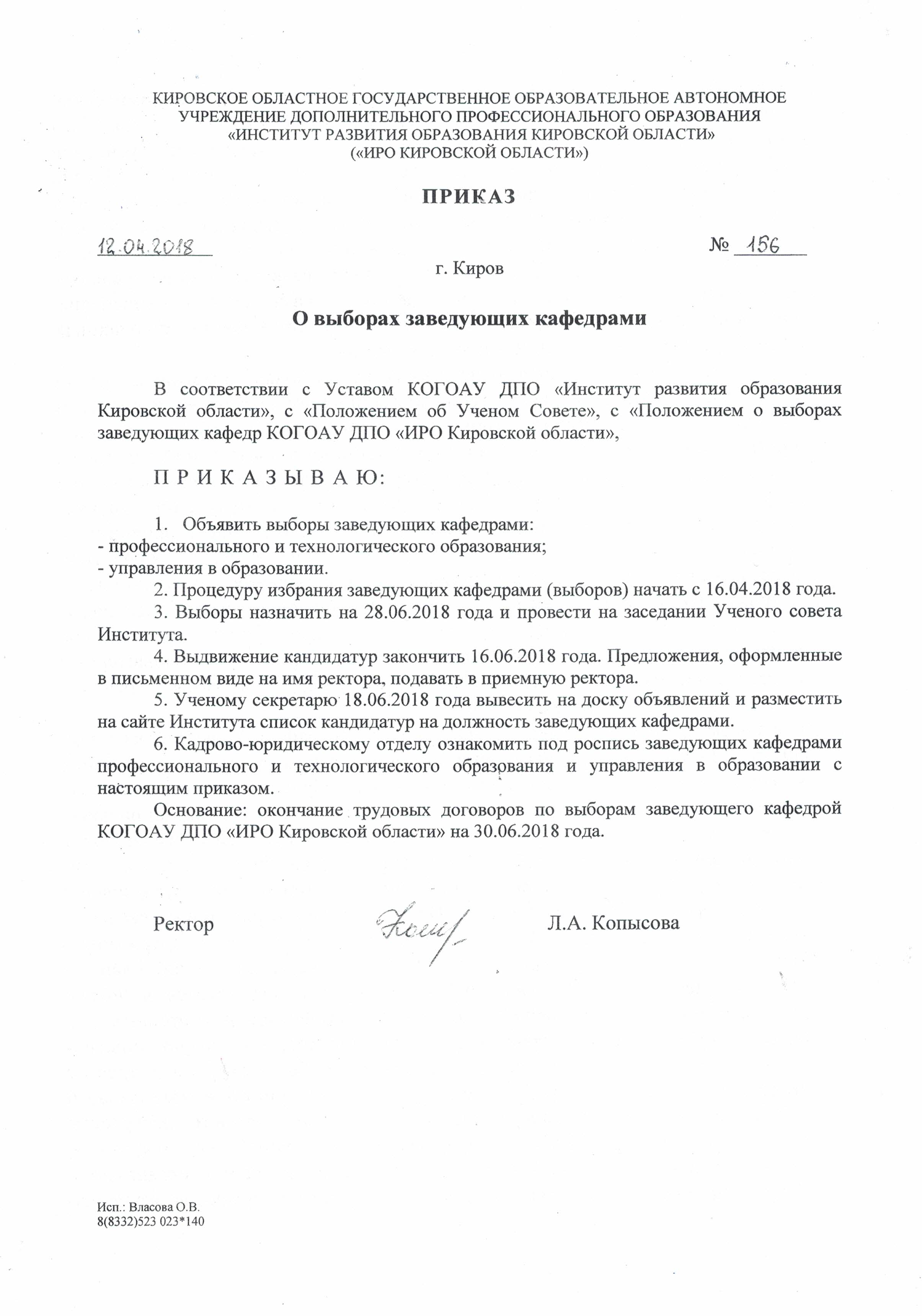 № п/пФ.И.О.ДолжностьПодразделение1Конышев Денис НиколаевичЗаведующий кафедройКафедра управления в образовании2Клевцова Мария СергеевнаЗаведующий кафедройКафедра профессионального и технологического образования«___» _________ 20 ___ г.____________________                            (подпись)№п/пНаименование работы, ее видФорма работыВыходные данные Объем в п.л. или стр.Соавторы 123456«___» _________ 20 __ года№ ___Председатель______________ / ________________ /(подпись с расшифровкой)Секретарь ______________ / ________________ /(подпись с расшифровкой)